Publicado en Bilbao el 06/08/2018 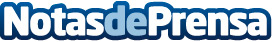 Velvet School cumple 30 años convirtiéndose en una de las academias de inglés más antiguas de BilbaoLa academia de inglés en Bilbao, Velvet School, abrió sus puertas por primera vez en 1988. Hoy puede decir con orgullo que ha llegado a la treintena cosechando un sinfín de logros y éxitos. Ya es una de las pocas academias de inglés más antiguas de BilbaoDatos de contacto:Velvet School Idiomas944 448 178Nota de prensa publicada en: https://www.notasdeprensa.es/velvet-school-cumple-30-anos-convirtiendose-en Categorias: Idiomas País Vasco http://www.notasdeprensa.es